АИСУ «Параграф»для общеобразовательных организацийПриложение
ПРЕДМЕТЫРуководство ПользователяСанкт-Петербург2017ОГЛАВЛЕНИЕОбщие сведения	3Назначение приложения	3Запуск приложения	3Состав данных	4Предустановленные предметы раздела «Общее образование»	5Добавление предметов в раздел «Общее образование»	7Раздел «Дополнительное образование, внеурочная деятельность»	8Общие сведенияВ руководстве приводится описание приложения «Предметы» (далее «Приложение»). В Приложении содержится информация о предметах, которые далее используются в других приложениях АИСУ «Параграф»: «Готовые шаблоны учебных планов», «Образовательные программы и учебные планы», Электронные журналы. Пользователи, которым следует давать доступ к этому приложению: Администратор, Руководитель ОО и его заместители, отвечающие за учебную работу.Назначение приложенияВ приложении «Предметы» предусмотрены разделы для хранения списка общеобразовательных предметов и предметов внеурочной деятельности и дополнительного образования. В разделе «Общее образование» содержится список предустановленных предметов, кроме того пользователь может добавлять в этот раздел свои предметы (специфические для конкретной образовательной организации). Свойства предустановленных предметов из централизованного реестра изменять нельзя. Предметы из раздела «Общее образование» используются в готовых шаблонах УП, а также для разработки учебных планов образовательной организации в рамках приложения «Образовательные программы и учебные планы».В разделе «Дополнительное образование, внеурочная деятельность» предусмотрено только добавление пользовательских предметов, которые далее используются при составлении планов внеурочной деятельности. Запуск приложенияЗапустите клиентскую часть «Параграф»: Пуск – Программы – Параграф – Клиент – Параграф. После ввода Вашего имени и пароля в появившемся окне выбора задач (рис 1) запустите приложение «Предметы». 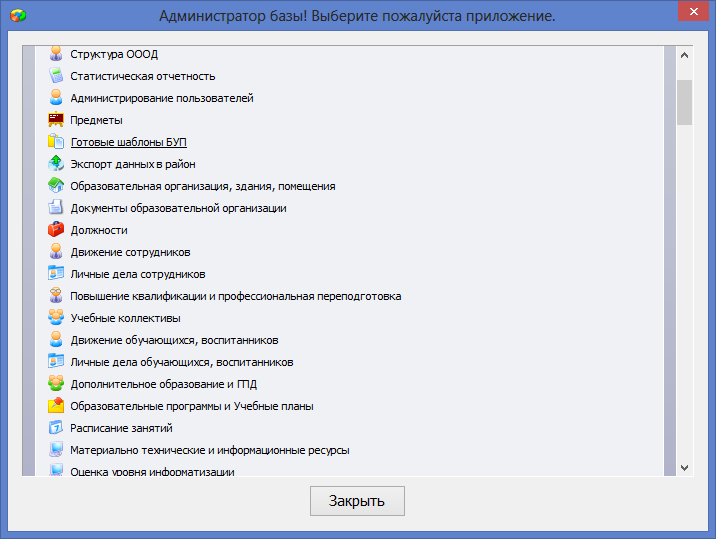 Рис 1 Окно выбора задачПосле запуска приложения откроется главное окно программы, имеющее стандартный для приложений АИСУ «Параграф» интерфейс (рис 2). 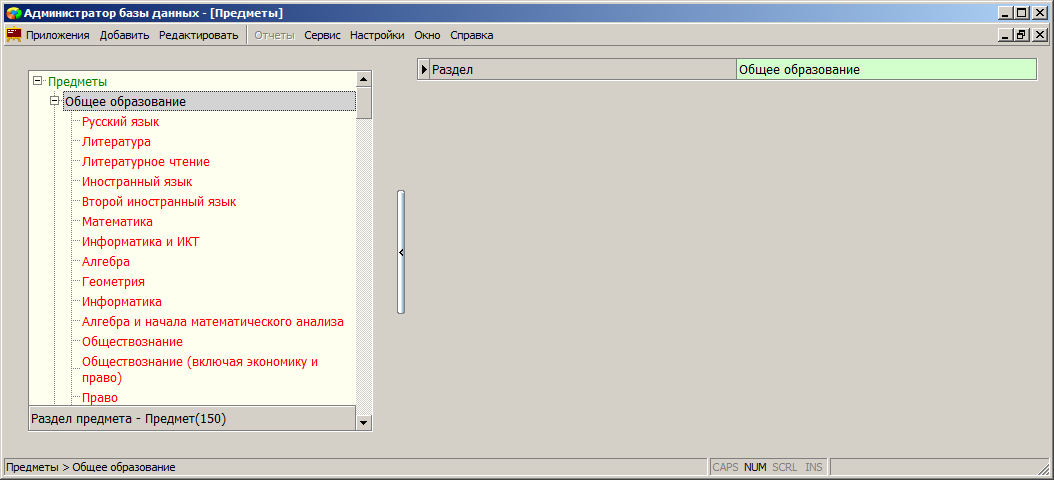 Рис 2 Окно приложения «Предметы»Особенностью этого приложения является использование объекта «Предметы» в качестве корневого объекта в дереве, чаще в качестве корневого объекта используется «Образовательная организация. В дереве объектов представлены предметы, распределённые по разделам «Общее образование» и «Дополнительное образование, внеурочная деятельность».Состав данных В приложении «Предметы» предусмотрены два раздела: «Общее образование» и «Дополнительное образование, внеурочная деятельность». Первоначально имеются предметы только в разделе «Общее образование». Все предметы из этого раздела (как предустановленные, так и пользовательские) характеризуются набором полей, которые представлены на рисунке 3.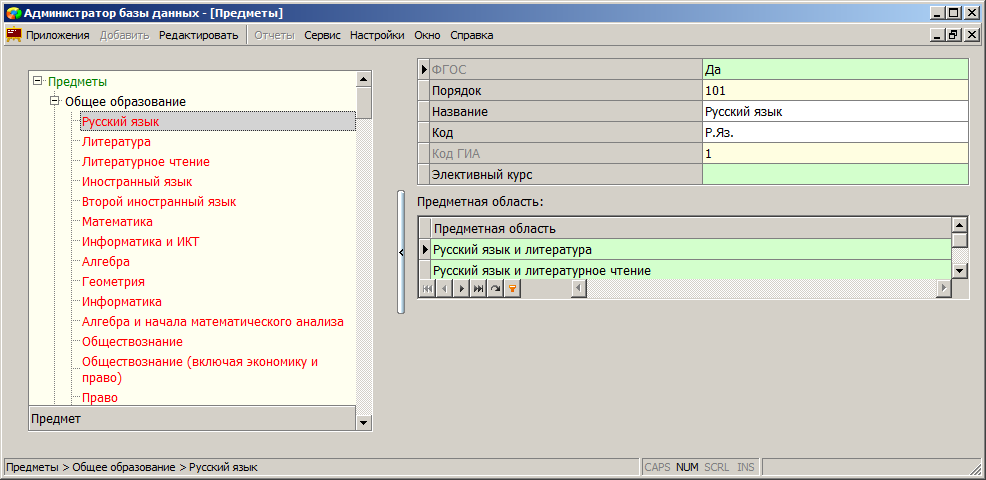 Рис. 3 Карточка объекта «Предмет».Свойства предметов раздела «Общее образование»Поле «ФГОС» – закрыто для редактирования пользователем и содержит:значение «да» для ФГОС-овских предметовзначение «нет» для пользовательских предметовПоле «Порядок» - обязательное поле, содержит целое число, жёстко заданное для предметов предустановленного списка.Название – текстовое поле, содержащее полное наименование предметаКод – обязательное текстовое поле, содержащее краткое наименование предмета (используется в расписании и отчётах Анализа успеваемости).Код ГИА – целое число, жестко задано для предметов, участвующих в ГИА, для остальных предметов поле остаётся пустым.Элективный курс – в поле содержится значение «да» для элективных курсов, для остальных предметов – значение «нет». Предметы, которые отмечены здесь как элективные курсы особым образом представлены в учебных планах.Табличное поле «Предметная область» содержит одну или несколько предметных областей. Для некоторых предметов (например, элективов) это поле может быть пустым. Перечень предметных областей в соответствии с ФГОС представлен в таблице.Предустановленные предметы раздела «Общее образование»С дистрибутивом АИСУ «Параграф» поставляется список предустановленных предметов общего образования. В этом списке содержатся предметы с особыми свойствами. Это предметы, которые всегда есть в приложении, их нельзя удалять. Нельзя добавить предмет с наименованием, совпадающим с одним из этих предметов. Для предметов ФГОС запрещено редактирование данных во всех полях. Список этих предметов приведён в таблице.Код для предметов ФГОС состоит из числового обозначения предметной области, к которому добавлен порядковый номер предмета внутри этой предметной области. В дереве объектов предметы ФГОС, отсортированные по полю «Порядок», всегда находятся в начале списка общеобразовательных предметов.Кроме предметов ФГОС в предустановленном списке содержатся часто используемые предметы, для которых в поле ФГОС значение «нет». В основном это те предметы, которые использовались в базисных учебных планах. Для этих предметов запрещено удаление данных во всех полях, но возможно, например, добавление предметной области.Предустановленный список предметов будет редактироваться программистами по мере надобности.Добавление предметов в раздел «Общее образование»Для добавления предмета в раздел «Общее образование» необходимо, выделив этот раздел в дереве объектов, выбрать команду «Добавить» - «Предмет» основного или контекстного меню (рис 4). 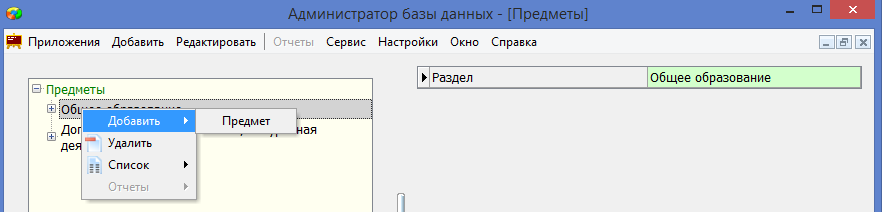 Рис 4 Добавление пользовательского предметаДалее, выделив созданный объект, необходимо заполнить поля Порядок, Название, Код и в случае необходимости выбрать предметную область (рис 5).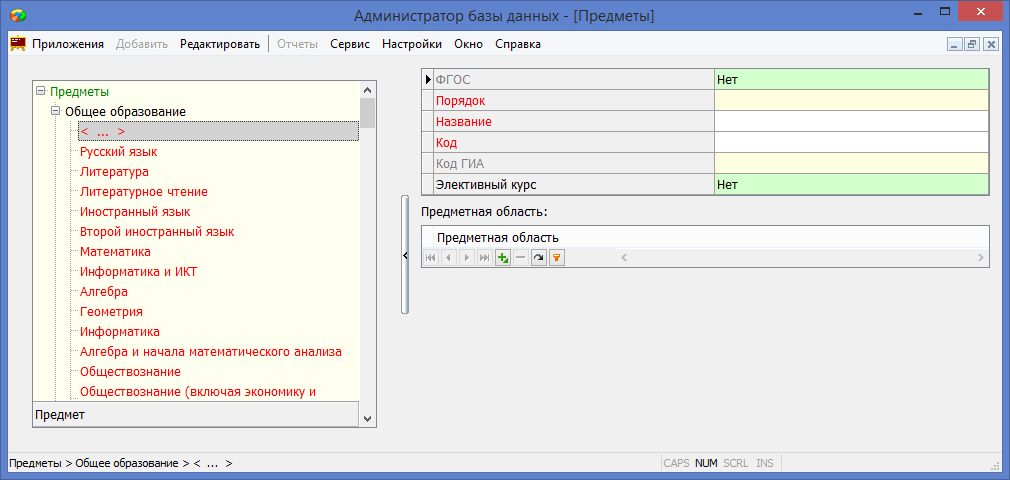 Рис 9 Карточка предмета из раздела «Общее образование»Раздел «Дополнительное образование, внеурочная деятельность»В раздел «Дополнительное образование, внеурочная деятельность» предметы добавляются пользователем. При создании планов внеурочной деятельности будут доступны только предметы из этого раздела. Поля для предметов из раздела «Дополнительное образование, внеурочная деятельность» приведены на рисунке 10.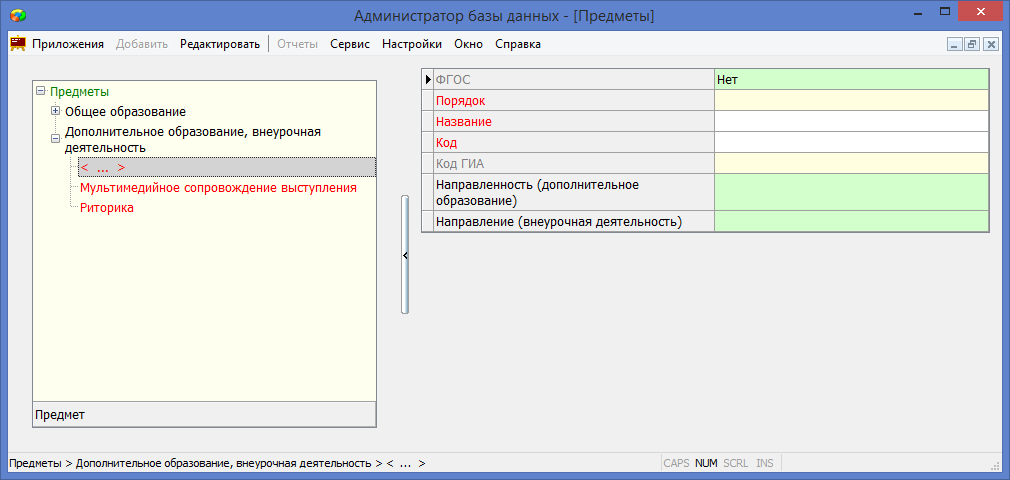 Рис 10 Карточка предмета из раздела «Дополнительное образование, внеурочная деятельность»Следует обратить внимание, что свойства предметов раздела «Дополнительное образование, внеурочная деятельность» несколько отличаются от свойств предметов из раздела «Общее образование». Кроме стандартных полей Порядок, Название и Код для предметов внеурочной деятельности нужно заполнить поле Направление. Список значений для этого поля приведён в таблице.Направления внеурочной деятельностиДля добавления предмета в раздел «Дополнительное образование, внеурочная деятельность» нужно, выделив этот раздел в дереве объектов, воспользоваться командой «Добавить» – «Предмет» основного или контекстного меню и далее заполнить обязательные поля.НаименованиеУровень образованияПорядокРусский язык и литературное чтениеНОО01Русский язык и литератураООО, СОО10Родной язык и литературное чтение на родном языкеНОО20Родной язык и родная литератураООО, СОО30Иностранные языкиНОО, ООО, СОО40Математика и информатикаНОО, ООО, СОО50Обществознание и естествознаниеНОО60Общественно-научные предметыООО70Общественные наукиСОО80Основы религиозных культур и светской этикиНОО90Основы духовно-нравственной культуры народов РоссииООО, СОО100Естественнонаучные предметыООО110Естественные наукиСОО120ИскусствоНОО, ООО, СОО130ТехнологияНОО, ООО, СОО140Физическая культураНОО150Физическая культура и основы безопасности жизнедеятельностиООО, СОО160Физическая культура, экология и основы безопасности жизнедеятельностиСОО170ПредметПорядокКодКод ГИАОбразовательные областиОбразовательные областиРусский язык 101Р.Яз.1Русский язык и литератураРусский язык и литературное чтениеЛитература102Лит.18Русский язык и литератураЛитературное чтение103Чт.Русский язык и литературное чтениеИностранный язык200Ин.Яз.Иностранный языкИностранные языкиВторой иностранный язык250Ин.Яз._2Иностранные языкиМатематика301Мат.2Математика и информатикаИнформатика и ИКТ302Инф.ИКТ5Математика и информатикаАлгебра303Алг.Математика и информатикаГеометрия304Геом.Математика и информатикаИнформатика305Инф.Математика и информатикаАлгебра и начала математического анализа306Алг.Нач.Ан.Математика и информатикаОбществознание401Общ.12Общественно-научные предметыОбщественные наукиОбществознание (включая экономику и право)402Общ.Эк.Пр.Общественно-научные предметыОбщественные наукиПраво403Пр.Общественно-научные предметыОбщественные наукиИстория501Ист.7Общественно-научные предметыОбщественные наукиИстория России502Ист.Росс.Общественно-научные предметыОбщественные наукиВсеобщая история503Вс.Ист.Общественно-научные предметыОбщественные наукиЭкономика551Экон.Общественно-научные предметыОбщественные наукиГеография601Геогр.8Общественно-научные предметыОбщественные наукиОкружающий мир606Окр.МирОбществознание и естествознаниеОсновы религиозных культур и светской этики700ОРКСЭОсновы религиозных культур и светской этикиФизика801Физ.3Естественнонаучные предметыЕстественные наукиХимия802Хим.4Естественнонаучные предметыЕстественные наукиБиология803Биол.6Естественнонаучные предметыЕстественные наукиЕстествознание804Ест.Естественнонаучные предметыЕстественные наукиМузыка901Муз.ИскусствоИзобразительное искусство902ИЗОИскусствоФизическая культура1001Физ.К.Физическая культураФизическая культура и основы безопасности жизнедеятельностиОсновы безопасности жизнедеятельности1002ОБЖФизическая культура, экология и основы безопасности жизнедеятельностиФизическая культура и основы безопасности жизнедеятельностиТехнология 1101Техн.ТехнологияНаименованиеПорядокСпортивно-оздоровительное10Духовно-нравственное20Социальное30Общеинтеллектуальное40Общекультурное50